                                           Medisch-farmaceutisch overleg – Lokaal project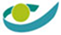 Model van een verslag van een lokale vergadering(Koninklijk besluit van 3 april 2015 tot vaststelling van de voorwaarden en nadere regels waaronder het medisch-farmaceutisch overleg wordt toegepast en tot wijziging van het koninklijk besluit van 3 juli 1996 tot uitvoering van de wet betreffende de verplichte verzekering voor geneeskundige verzorging en uitkeringen, gecoördineerd op 14 juli 1994)I – Identificatie van het projectII – Verslag van de vergaderingIII – Vraag om meer recente RIZIV-gegevens met het oog op een posteriori evaluatie (FACULTATIEF) IV - HandtekeningNummer van het project toegekend door het CEG :Benaming van het project :Projectteam :2.1 Arts :Naam :Functie :Volledig adres :E-mail adres(sen) :Telefoonnummer :Naam of identificatienummer van de LOK en/of van de huisartsen-kring :2.2 Apotheker :Naam :Functie :Volledig adres :E-mail adres(sen) :Telefoonnummer :Naam van de lokale apothekers-vereniging:Naam van de verslaggever:Betaling :Bankrekeningnummer en volledige benaming :Naam en adres van de rekeninghouder :Datum van de vergadering:Plaats :Genodigden :Aantal artsen :Aantal apothekers :DeelnemersAantal artsen :Aantal apothekers :Aangesneden onderwerp(en) :Aangesneden kwaliteitsindicator(en) :
 a) uit het kwaliteitsbevorderende programma:Aangesneden kwaliteitsindicator(en) :
[b) andere kwaliteitsindicatoren: (FACULTATIEF)Identificatie van het erkend MFO programma waarop het project is gebaseerd :7.1 Tussenkomst van een animator opgeleid in het kader van een erkend MFO programma :Ja/neen7.1 Tussenkomst van een animator opgeleid in het kader van een erkend MFO programma :[verduidelijken aub]7.2 Gebruik van de logistiek van een erkend MFO programma (documenten, materiële hulp, animatie) :[verduidelijken aub]Gebruikte geregistreerde gegevens :Ja/neenGebruikte geregistreerde gegevens :[verduidelijken aub]Andere gebruikte documentatie :Ja/neenBeslissingen/besluiten die voortvloeien uit het overleg:Actiepunt(en) die voortvloeien uit het overleg :Voorgestelde termijn waarbinnen een evaluatie van dit project zal gemaakt wordenVraag om regionale en nationale Farmanetgegevens :Ja/neenVraag om gepersonaliseerde Farmanet-gegevens :Ja/neen[De volgende inlichtingen moeten verduidelijk worden voor elke zorgverstrekker die Farmanetgegevens wil ontvangen :Naam van de zorgverstrekkerRIZIV-nummerE-mail adres(sen) Nadere beschrijving van de gevraagde gegevens: ATC-code(s), afleveringsja(a)r(en)]Andere gewenste gegevens :[Verduidelijken aub](handtekening  - naam – datum) (arts)(handtekening  - naam – datum) (apotheker)